Sunset Magazine OnlineJuly 19, 2018https://www.sunset.com/lifestyle/weddings/wedding-proposal-ideas#big-sur-proposal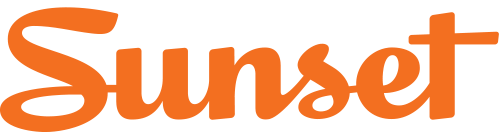 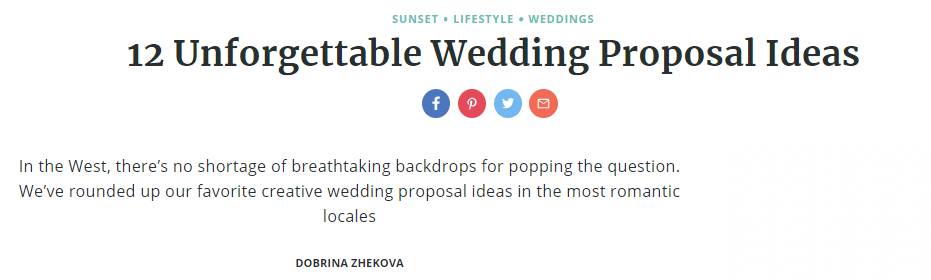 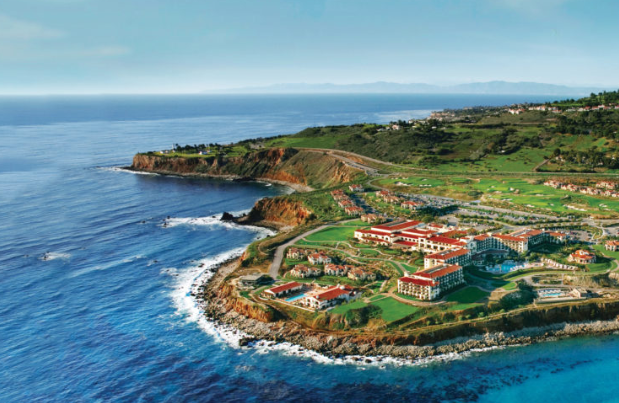 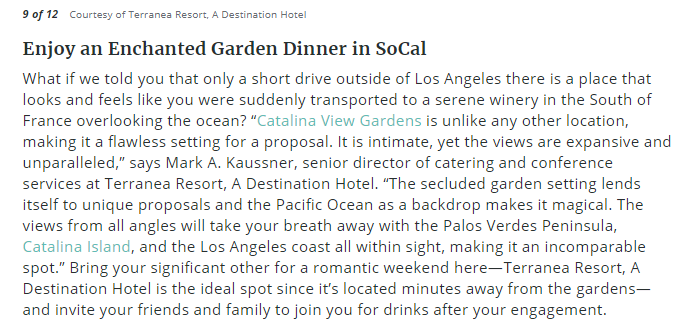 